CURRICULUM VITAE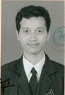 DATA PRIBADINama				: Rio Akhmad ChoirudinTempat, Tanggal Lahir	: Bandung, 10 November 1985Jenis Kelamin		: Laki-LakiAgama			: IslamGolongan Darah		: ABTinggi / Berat Badan	: 165 cm / 45 kgAlamat			: Jl. Adi Anyelir No.5 Bumi Adipura Bandung 40296No. Telp			: 081394440315 / 082217178156E-mail			: rioakhmad@gmail.comStatus			: MenikahRIWAYAT PENDIDIKANPENGALAMAN ORGANISASI1. OSIS SMP Negeri 28 Bandung2. Kabid. Humas Unit Sepakbola SMP 28 Bandung3. Kabid. Amaliah KDK DKM SMA Negeri 8 Bandung4. Kabid. Humas Unit Sepakbola dan Futsal SMA Negeri 8 BandungPRESTASI DAN BEASISWA1. Beasiswa Depdiknas tingkat Sekolah Dasar2. Beasiswa Depdikbud tingkat Sekolah Menengah Pertama3. Beasiswa Depdikbud tingkat Sekolah Menengah Atas4. Beasiswa Yayasan WidyatamaPENGALAMAN KERJA1. Staf Pengajar Tidak Tetap Universitas Widyatama (2014-2015)2. Staf Pengajar Tidak Tetap UNIBI Bandung (2015)3. Staf Pengajar Tidak Tetap Politeknik Piksi Ganesha (2014-2016)KEMAMPUAN KOMPUTER1. Microsoft Windows Based Program2. Microsoft Office (Word, Excel, Power Point)3. Dos Based Basic Command4. Internet Based (Search Engine, Social Media, File And Program Search)5. Installation and Basic HardwareKEMAMPUAN BAHASA1. Bahasa Indonesia (Aktif dan Pasif)2. Bahasa Inggris (Aktif dan Pasif, Skor TOEFL 594, expired September 2015)HOBI DAN PEMINATAN1. Olahraga (Sepakbola, Futsal, Jogging, Badminton)2. Musik3. Membaca (Buku, Novel, Majalah, Koran, Tabloid)4. Teknologi (Komputer & Internet, Handphone)SOFT SKILL1. Kemampuan Komunikasi yang baik2. Kemauan untuk selalu belajar hal baru3. Kemampuan beradaptasi dengan cepat di lingkungan baru4. Pengambilan keputusan secara cepat di waktu yang ketat5. Open Minded6. Leadership quality7. Teamworker yang baik namun sangat baik juga bekerja individual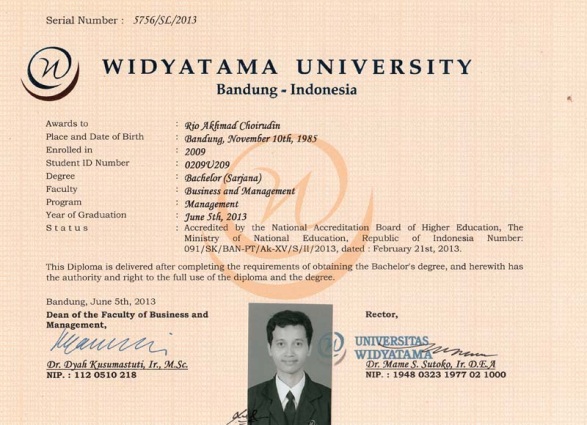 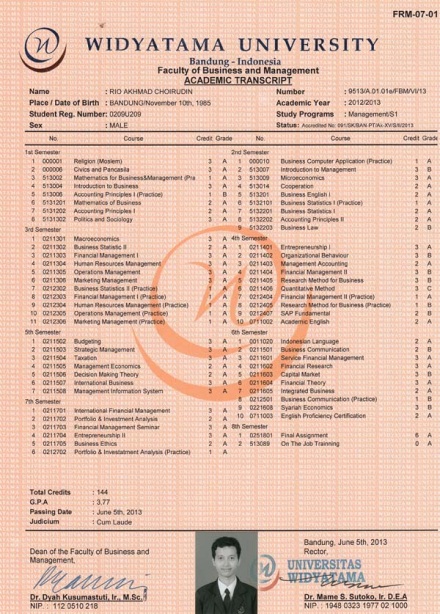 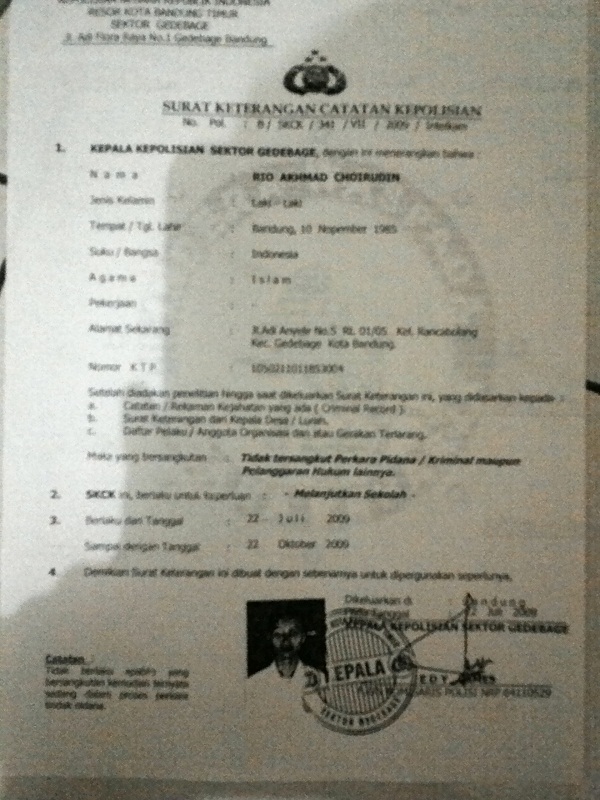 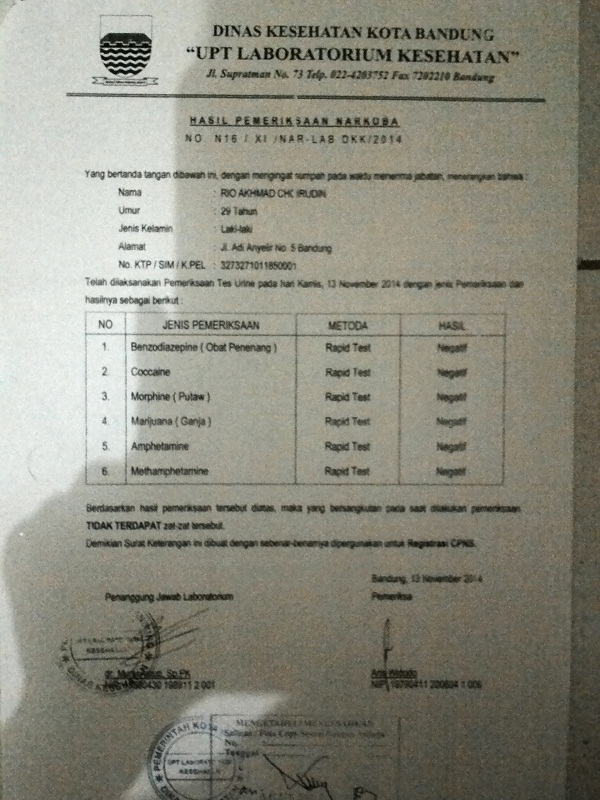 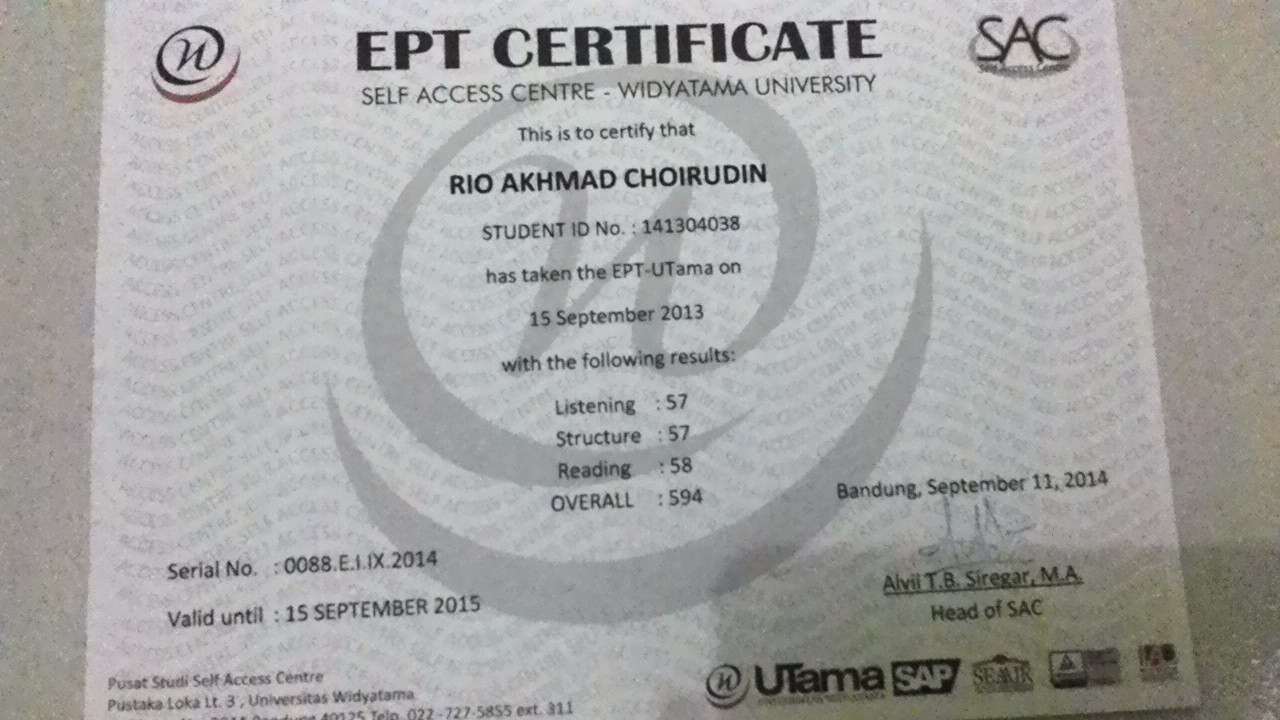 SDSD Negeri PelitaSMPSMP Negeri 28 BandungSMASMA Negeri 8 Bandung, Jurusan IPAUniversitasUniversitas Widyatama , Jurusan Manajemen Konsentrasi Manajemen Keuangan (IPK 3,77)